Publicado en Barcelona el 10/12/2020 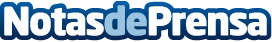 La seguridad en los pagos online de los gastos corporativos, la asignatura pendiente en las empresas Según un estudio realizado por Inology, el 87% de los pagos online de los gastos corporativas se pagan con una única tarjeta bancaria lo que genera un alto riesgo de fraude en la compañíaDatos de contacto:RaquelDepartamento de Marketing Inology902116981Nota de prensa publicada en: https://www.notasdeprensa.es/la-seguridad-en-los-pagos-online-de-los-gastos Categorias: Finanzas E-Commerce Software Ciberseguridad Dispositivos móviles http://www.notasdeprensa.es